DERS PLANI		18 ŞUBAT- 24 ŞUBAT 2019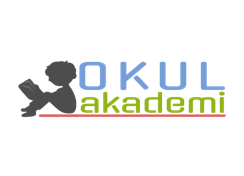 1. BÖLÜM2. BÖLÜMÖğrenci Kazanımları /Hedef ve DavranışlarOKUMAAkıcı Okuma T.5.3.1. Noktalama işaretlerine dikkat ederek sesli ve sessiz okur. T.5.3.4. Okuma stratejilerini kullanır. Söz Varlığı T.5.3.5. Bağlamdan yararlanarak bilmediği kelime ve kelime gruplarının anlamını tahmin eder. Anlama T.5.3.14. Metnin ana fikrini/ana duygusunu belirler. T.5.3.18. Metinle ilgili sorular sorar. T.5.3.19. Metinle ilgili sorulara cevap verir. T.5.3.22. Görsellerle ilgili soruları cevaplar.T.5.3.28. Bilgi kaynaklarını etkili şekilde kullanır. T.5.3.33. Okuduğu metindeki gerçek, mecaz ve terim anlamlı sözcükleri ayırt eder.KONUŞMAT.5.2.1. Hazırlıklı konuşma yapar. T.5.2.2. Hazırlıksız konuşma yapar. T.5.2.3. Konuşma stratejilerini uygular. T.5.2.4. Konuşmalarında beden dilini etkili bir şekilde kullanır. 	T.5.2.5. Kelimeleri anlamlarına uygun kullanır. T.5.2.6. Konuşmalarında uygun geçiş ve bağlantı ifadelerini kullanır. T.5.2.7. Konuşmalarında yabancı dillerden alınmış, dilimize henüz yerleşmemiş kelimelerin Türkçelerini kullanır.YAZMAT.5.4.2. Bilgilendirici metin yazar. T.5.4.4. Yazma stratejilerini uygular. T.5.4.5. Büyük harfleri ve noktalama işaretlerini uygun yerlerde kullanır. . T.5.4.7. Yazılarını zenginleştirmek için atasözleri, deyimler ve özdeyişler kullanır. T.5.4.9. Yazdıklarını düzenler. T.5.4.10. Yazdıklarını paylaşır. T.5.4.14. Kısa metinler yazar. T.5.4.15. Yazdıklarının içeriğine uygun başlık belirler. Öğretme-Öğrenme-Yöntem ve TeknikleriSoru-cevap,  anlatım, açıklamalı okuma ve dinleme, açıklayıcı anlatım, inceleme, uygulamaKullanılan Eğitim Teknolojileri-Araç, Gereçler ve Kaynakça // * Öğretmen  * Öğrenciİmla kılavuzu, sözlük, deyimler ve atasözleri sözlüğü, EBA, İnternet,  deyim hikayeleri…Öğretme-Öğrenme EtkinlikleriDikkati ÇekmeHerhangi bir enstrüman çalabilen öğrenciye önceden haber verip okula çalacağı enstrüman ile gelip dersin dikkat çekme bölümünde arkadaşlarının dikkatini derse çekecek. GüdülemeÇocuklara bu hafta MİLLİ KÜLTÜRÜMÜZ adlı  5. Temamızda yer alan “TAMBURİ CEMİL BEY ENSTRÜMANLARI ANLATIYOR ” metnini işleyeceğimiz söylenecek. Metnimizde yerli enstrümanlarımız hakkında bilgi sahibi olacaklarından ve her bir aletle ünlenmiş sanatçılarımızı tanıyacaklarından öğrencilere bahsedilecek.Gözden GeçirmeÖğrencilere çalabildikleri herhangi bir enstrüman olup olmadığı sorulacak ve çalabildiği enstrüman hakkında neler bildiği sorulacak.Derse GeçişDikkati çekme bölümünde öğrenciler konuşturulacak.Görsel okuma yapılacak. Görsellerde yer alan çizimler öğrencilere yaptırılacak. Metnin okunması sağlanacak. Öğrenciler tarafından bir kez sessiz okunacak. Metin ikinci kez sesli olarak okunacak. Parça parça okuma  yapılacak. Anahtar kelimeler belirlenecek.Anahtar Kelimeler : bağlama, tezene, şelpe, kemençe, başpare, parazvane, neyzen, sanatkar          6.	Anlamını bilmedikleri kelimeler bulunacak. Anlamlarıyla beraber sözlük defterine yazılacak. (1. Etkinlik)1. Etkinlik Etkinlikte metinde geçen kelimelerin anlamları ile eşleşmesi sağlanacak.  [3]Ney üflemek için sanatkârının dudaklarına temas eden araç.[6]Kemençe çalmaya yarayan araç.[1]Bağlamayı parmakla çalma şekli.[5]Bir ney çeşidi.[7]Kemençe müziği eşliğinde oynanan folklorik bir halay türü.[2]Bir bağlama çeşidi.[4]Neyin uçlarında bulunan ve aşınmasını engelleyen metal araç.2. EtkinlikMetinden hareketle bu etkinlikteki sorular cevaplanacak. 1. Bağlama ne ile çalınır? Metin üzerindeki boşluklara yazınız.Mızrap, parmak ya da tezene2. Karadeniz Bölgesi’nde yaygın olarak kullanılan Karadeniz kemençesinin hangi enstrüman türleriyle akrabalığı vardır?Rebeb-keman3. Ney üfleyen sanatkâra ne denir? Metin üzerindeki boşluklara yazınız.Neyzen4. Üflemeli enstrümanlara da saz denilmesinin sebebi nedir?Saz kelimesi günlük konuşma dilinde enstrüman ifadesinin yerine kullanılır.5. Siz olsaydınız metinde, hangi enstrümanı tanıtırdınız? Neden?...3. Etkinlik Bu etkinlikte metindeki terim anlamlı sözcükler bulmacadan bulunacak.4. EtkinlikBu etkinlikte metindeki terim anlamlı sözcükler bulmacadan bulunduktan sonra uygun başlık altına yazılacak. Üflemeli Sazlar:Blok FlütNeyZurnaVurmalı Sazlar:Zilli TefDavulTelli Sazlar:BağlamaElektro GitarYaylı Sazlar:KemençeKeman5. Etkinlik Etkinlikte A kısmında  bulunan şiir ve karikatürden yararlanarak slogan yazacaklar.B kısmında ise seçtikleri herhangi bir enstrümantal  ile ilgili karikatür çizecekler ve çizimle ilgili bir slogan yazılacak. 6.EtkinlikBu etkinlikte öğrenciler bir enstrümanı tanıtan konuşma hazırlayacaklar. 7.EtkinlikDavul ve zurna ile ilgili bilgilendirici bir yazı yazılacak. Gelecek derse hazırlık amaçlı öğrencilerden Dede Korkut’u  araştırmaları istenecek. Bir hikayesini okuyup derse hazırlıklı gelmeleri istenecek. 3. BÖLÜMÖlçme-DeğerlendirmeAşağıdaki bölüme bu hafta öğrendiğimiz enstrümanlarla ilgili bilgiler yazınız.1.2.3.4.5.6.....Dersin Diğer Derslerle İlişkisiOkurken yorum yapabilme, problem çözme, düşündüğünü tasarlama, yazarken imla ve noktalamaya diğer derslerde de dikkat etmeleri sağlanır.DersTÜRKÇESınıf5Temanın Adı/Metnin AdıMİLLİ KÜLTÜRÜMÜZ / TAMBURİ CEMİL BEY ENSTRÜMANLARI ANLATIYORKonuEnstrümanlarSlogan yazma Bilgilendirici yazıÖnerilen Süre40+40+40+40+40+40 ( 6 ders saati )Türkçe Öğretmeni      16.01.19Sefa AVCILAROkul Müdürü   